Närvarande: Michael Åkman, Jessika Smedjegård, Viktor Engstrand, Camilla Jansson, Jenny Änggård, Conny Helén, Anna Molarin, Dan Wadell. 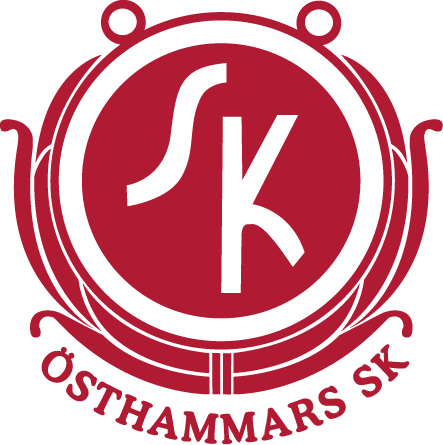 Mötets öppnandeFastställande av dagordningGenomgång av föregående protokollEkonomiRapport: Resultat- och balans-rapport genomgång. Michael Åkman ser över vårt elavtal. Budget: Anna gick igenom budgetläget.Sponsring: 105 000kr i sponsorpengar har inkommit.InformationAktivitetskalender: Vi gick igenom juni- och julimånads aktiviteter. Fotbollensdag arbetsgrupp: L-O, Anna, Jenny, Conny och Camilla. Söndagsmöte: Inget att rapportera.Efter diskussion så beslutar vi att ha som riktlinjer att dela på flickor och pojkar i lagen så tidigt som möjligt.Huvudstyrelse: Jessica rapporterar. HÖFF: Inget att rapportera.SVFF/UFF: Inget att rapportera.FotbollsverksamhetenTränarträffar: Dan och Conny planerar in en träff till hösten. Planer finns för målvaktsträning, Pillan från Damlaget håller i den.Utbildning: Inget att rapportera.Material/kläder: Inget att rapportera. Roslagscupen: Inget att rapportera.Ansvarsfördelning och arbetsgrupper: Inför septembermötet ska alla tänka till vilka områden man kan sig ansvara för. Maila Jessica så sammanställer Jenny och Jessica. Ett schema för vem som håller i söndagsmötena ska sammanställas och delas ut.AnläggningarLägergården: Inget att rapportera.Cafeterian: Anna gör ett cafeteriaschema för höstens matcher. Fotbollsplaner/IP:  Övriga frågorGenomgång av resultatet av utbildning/arbetet kring mobbning, trakasserier och kränkande särbehandling. En handlingsplan är sammanställd som skall skickas ut till tränare och ledare inför söndagsmötet för att tyckas till om. Läs igenom och skicka synpunkter till Dan. Nästa möte       Förslag torsdag 9 augusti kl. 18.00 på IP